ОФИЦИАЛЬНОЕ ОПУБЛИКОВАНИЕСобрание представителей сельского поселения Шенталамуниципального района ШенталинскийСамарской областиРЕШЕНИЕ №111 от 26 июня 2023 годаО внесении изменений в решение Собрания представителей сельского поселения Шентала муниципального района Шенталинский Самарской области от 27.03.2023 г. №102 «Об одобрении проекта Соглашения о передаче Администрацией муниципального района Шенталинский Самарской области Администрации сельского поселения Шентала муниципального района Шенталинский Самарской области осуществления части полномочий по решению вопросов местного значения – снижение напряженности на рынке труда на 2023 год»Руководствуясь Федеральным законом от 06.10.2003 г. №131-ФЗ «Об общих принципах организации местного самоуправления в Российской Федерации», Уставом сельского поселения Шентала муниципального района Шенталинский Самарской области, решением Собрания представителей муниципального района Шенталинский Самарской области от 26.06.2023 г. №171 «О внесении изменений в решение Собрания представителей муниципального района Шенталинский Самарской области от 27.03.2023 №153 «Об одобрении проектов Соглашений о передаче Администрацией муниципального района Шенталинский Самарской области Администрациям сельских поселений муниципального района Шенталинский Самарской области осуществления части полномочий по решению вопросов местного значения – снижение напряженности на рынке труда на 2023 год», Собрание представителей сельского поселения Шентала муниципального района Шенталинский Самарской областиРЕШИЛО:1. В решение Собрания представителей сельского поселения Шентала муниципального района Шенталинский Самарской области от 27.03.2023 г. №102 «Об одобрении проекта Соглашения о передаче Администрацией муниципального района Шенталинский Самарской области Администрации сельского поселения Шентала муниципального района Шенталинский Самарской области осуществления части полномочий по решению вопросов местного значения – снижение напряженности на рынке труда на 2023 год» (далее – Решение) внести следующие изменения:1.1. В приложении Решению «Соглашение о передаче осуществления части полномочий по решению вопросов местного значения - снижение напряженности на рынке труда на территории сельского поселения Шентала муниципального района Шенталинский Самарской области на 2023 год»:- пункт 2.3. изложить в следующей редакции: «2.3. В соответствии с указанным решением объем финансовых средств, необходимый для осуществления переданных полномочий поселению, составляет: 31 800,00 (Тридцать одна тысяча восемьсот) рублей 00 копеек.».2. Настоящее решение опубликовать в газете «Вестник поселения Шентала».3. Настоящее решение вступает в силу со дня его официального опубликования и распространяет свое действие на правоотношения, возникшие с 19.06.2023 года.Председатель Собрания представителей сельского поселения Шентала муниципального района ШенталинскийСамарской области                                                                              Г.П. ГафароваГлава сельского поселения Шентала муниципального района Шенталинский Самарской области                                                                          В.И. МиханьковАдминистрация сельского поселения Шенталамуниципального района ШенталинскийСамарской областиПОСТАНОВЛЕНИЕ от 03.07.2023 г. № 33-пОб определении места временного складирования снега в зимний период на территории сельского поселения Шентала муниципального района Шенталинский Самарской областиВ целях обеспечения своевременной очистки дорог, улиц, площадей в период интенсивных снегопадов в зимний период и определения места временного складирования снега, в соответствии с Федеральным законом Российской Федерации от 06.10.2003 г. № 131-ФЗ «Об общих принципах организации местного самоуправления в Российской Федерации», Решением Собрания представителей сельского поселения Шентала муниципального района Шенталинский Самарской области от 19.12.2019 г. № 142 (в редакции изменений от 31.07.2020 г. №161 и от 30.05.2022 г. №72) «Об утверждении Правил благоустройства территории сельского поселения Шентала муниципального района Шенталинский Самарской области», Администрация сельского поселения Шентала муниципального района Шенталинский Самарской областиПОСТАНОВЛЯЕТ:Определить в качестве места открытой площадки для временного складирования снега в зимний период следующую территорию:-земельный участок площадью 1 500 кв.м, расположенный по адресу: Самарская область, Шенталинский район, сельское поселение Шентала, ж/д ст. Шентала, ул. Вокзальная, территория бывшей свеклобазы, в соответствии со схемой (приложение к настоящему постановлению).Рекомендовать подрядной организации, осуществляющей работы по содержанию дорог общего пользования на территории сельского поселения Шентала муниципального района Шенталинский Самарской области:-обеспечить подготовку указанного в пункте 1 настоящего постановления места для приёма снега в зимний период;-организовать приём снега, вывозимого с территории поселения;-обеспечить недопущение завоза мусора на указанную площадку и прилегающую к ней территорию;-по окончанию периода снеготаяния обеспечить уборку территории, указанной в пункте 1 настоящего постановления, от мусора и осуществить его вывоз на полигон твёрдых бытовых отходов.Настоящее постановление опубликовать в газете «Вестник поселения Шентала» и разместить на официальном сайте Администрации сельского поселения Шентала муниципального района Шенталинский Самарской области в сети «Интернет».Контроль за исполнением данного постановления оставляю за собой.Глава сельского поселения Шенталамуниципального района Шенталинский Самарской области                                                                 В.И. МиханьковПриложение к постановлению Администрациисельского поселения Шентала муниципального района Шенталинский Самарской областиот 03.07.2023 года № 33-пСхема места открытой площадки для временного складирования снега в зимний период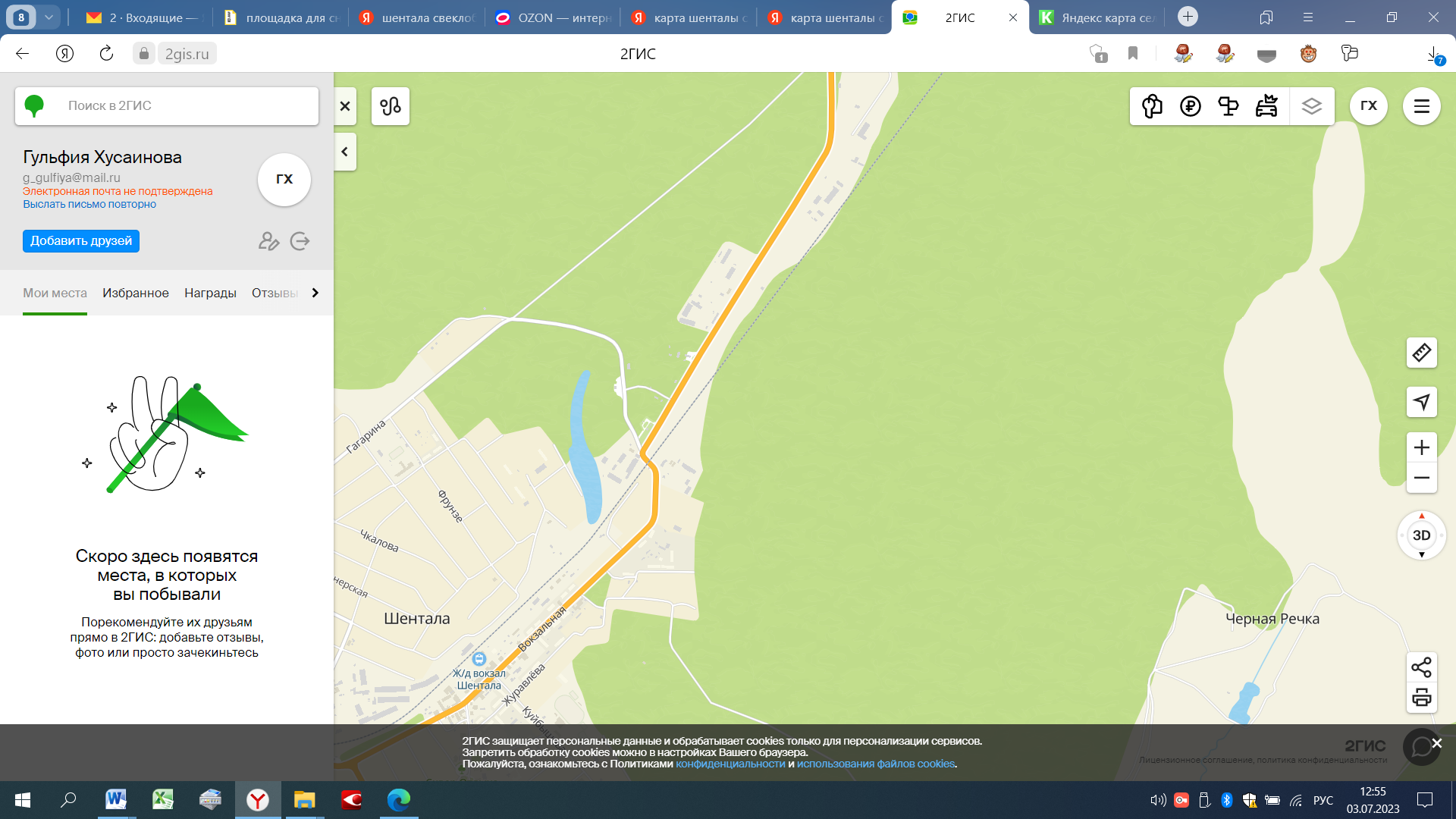 Номер телефона для сообщений в целях предотвращения террористической и экстремистской деятельности 8 (84652) 2-17-572023понедельник3 июля№ 21 (365)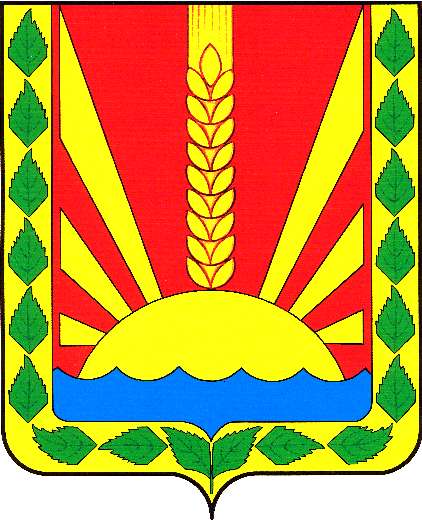 Учрежден решением Собрания представителей сельского поселения Шентала муниципального района Шенталинский Самарской области № 134 от 25.02.2010 г.Соучредители:1. Администрация сельского поселения Шентала муниципального района Шенталинский Самарской области; (446910, Самарская область, Шенталинский район, ст. Шентала, ул. Вокзальная, 20);2. Собрание представителей сельского поселения Шентала муниципального района Шенталинский Самарской области (446910, Самарская область, Шенталинский район, ст. Шентала, ул. Вокзальная, 20).Напечатано в АСП Шентала муниципального района Шенталинский Самарской области.446910, Самарская область, Шенталинский район, ст. Шентала, ул. Вокзальная, 20. Тираж 100 экземпляров. Бесплатно.Периодичность выпуска газеты «Вестник поселения Шентала»- не реже одного раза в месяц.